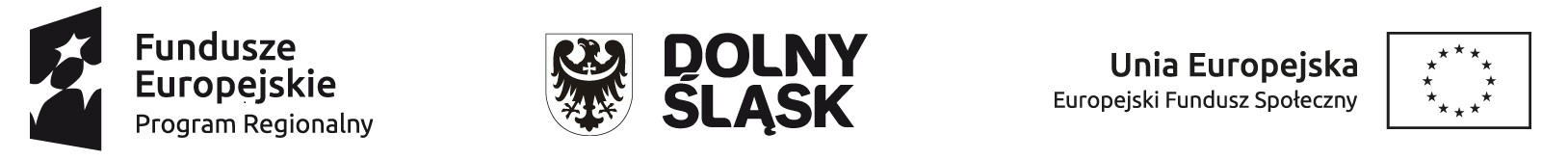 Katalog stawek maksymalnych do przetarguNazwa kosztuMaksymalna stawkaDodatkowe uwagi/informacjeNauczyciel prowadzący zajęcia pozalekcyjne z uczniami (zatrudniony zgodnie z Kartą Nauczyciela w innej niż wspierana w projekcie szkoła/placówka oświatowa). Zgodnie z zapisami Ustawy z dnia 7 września 1991 r. o systemie oświaty: nauczyciel, prowadzący zajęcia pozalekcyjne, który nie realizuje w danej szkole/placówce oświatowej tygodniowego obowiązkowego wymiaru godzin zajęć dydaktycznych, wychowawczych i opiekuńczych, posiadający kwalifikacje określone w przepisach wydanych na podstawie art. 9 ust. 2 i 3 ustawy z dnia 26 stycznia 1982 r. - Karta Nauczyciela oraz spełniający warunki określone w art. 10 ust. 5 pkt 3 i 4 tej ustawynie wyższe niż wynagrodzenie za jedną godzinę prowadzenia zajęć ustalone w sposób określony w  art. 35 ust. 3 ustawy z dnia 26 stycznia 1982 r. -  Karta Nauczyciela dla nauczyciela dyplomowanego posiadającego wykształcenie wyższe magisterskie i realizującego tygodniowy obowiązkowy wymiar  godzin zajęć, o którym mowa w art. 42 ust. 3 w tabeli w lp. 3 tej ustawyNauczyciel prowadzący zajęcia pozalekcyjne z uczniami (zatrudniony zgodnie z Kartą Nauczyciela we wspieranej w projekcie szkole/placówce oświatowej). Zgodnie z zapisami Ustawy z dnia 26 stycznia 1982 r. - Karta Nauczyciela: nauczyciel wymieniony w art. 1 ust. 1, którzy w ramach programów finansowanych ze środków pochodzących z budżetu Unii Europejskiej prowadzą  zajęcia bezpośrednio  z uczniami lub wychowankami albo na ich rzecz                             zgodnie z zapisami art. 35 ust. 3. Ustawy z dnia 26 stycznia 1982 r. - Karta Nauczyciela według stawki osobistego zaszeregowania nauczyciela, z uwzględnieniem dodatku za warunki pracyPsycholog80,0060 minPedagog65,0060 minLogopeda65,0060 minDoradca Zawodowy75,0060 minStypendium dla ucznia zdolnego (brutto, miesięcznie)1 000,00SPRZĘT TIKSPRZĘT TIKSPRZĘT TIKTablica interaktywna z systemem mocowania4 100,00Komputer przenośny z oprogramowaniem3 200,00Wizualizer1 750,00Urządzenie wielofunkcyjne1 700,00Klawiatura dla osoby słabowidzącej200,00Projektor z systemem mocowania3 400,00Tablica magnetyczna suchościeralna 100x150 cm300,00POMOCE DYDAKTYCZNEPOMOCE DYDAKTYCZNEPOMOCE DYDAKTYCZNETrójkąty matematyczne: Ułamki i procenty75,00Gra w domino - działania na ułamkach210,00Gra w domino ułamki dziesiętne65,00Alfabet polski pisany - przestrzenne litery i cyfry290,00Gra matematyczna50,00Program komputerowy do ćwiczenia pamięci krótkotrwałej510,00Układanka - czas60,00Układanka - Mnożenie i dzielenie do 10070,00Kolorowe perełki do mnożenia800,00Duże karty liczbowe 1-9000 drewniane w pudełku180,00Tabliczka do obliczeń pisemnych25,00Żółte figury do wyznaczania powierzchni trójkątów425,00Makatka - istota systemu dziesiętnego 0-99975,00Zestaw siatek do wycięcia15,00Figury pól i siatki brył500,00Program multimedialny dla uczniów ze specyficznymi trudnościami matematyki.510,00Zestaw 6 brył geometrycznych200,00Bryły do mierzenia objętości270,00Zestaw programów multimedialnych - terapia pedagogiczna matematyka2 500,00Liczby w kolorach - 200 klocków45,00Katalog figur geometrycznych dla dzieci niewidomych i słabo widzących60,00Folia optyczna powiększająca3,50Ułamki magnetyczne z zestawem uczniowskim700,00Zestaw demonstracyjny - ułamki130,00Gra ułatwiająca naukę podstaw matematyki20,00Statki matematyczne60,00Liczbowe Sudoku60,00Duży tangram40,00Matematyka na wesoło "Wielki Koncert"60,00Waga-walce poziome40,00Waga matematyczna50,00Pionowy abakus110,00Fiszki mówiące działania arytmetyczne50,00Pieniądze do nauki i zabawy9,00Pieczątki - system dziesiętny35,00Lupa elektroniczna750,00Dotykowa linijka45,00Kątomierz dotykowy50,00Karty matematyczne do kształcenia specjalnego30,00Gra do nauki tabliczki mnożenia26,00Plansza edukacyjna - zegar40,00POZOSTAŁEPOZOSTAŁEPOZOSTAŁEPomoce dydaktyczne, narzędzia TIK, urządzenia sieciowe140 000 zł – dla szkół lub placówek systemu oświaty do 300 uczniów 200 000 zł – dla szkół lub placówekPomoce dydaktyczne, narzędzia TIK, urządzenia sieciowe systemu oświaty od 301 uczniówInfrastruktura sieciowo-usługowapomoce dydaktyczne, narzędzia TIK, urządzenia sieciowe w ramach infrastruktury sieciowo-usługowej wliczają się w limity:pozostałe koszty związane z infrastrukturą sieciowo-usługową nie stanowiące pomocy dydaktycznych, narzędzi TIK, urządzeń sieciowych np. projekty techniczne, wykonanie instalacji sieci, prace dostosowawcze nie wliczają się do limitu 140 000 zł i 200 000 zł. IOK przypomina jednak, że powyższe wydatki nie mogą przekroczyć limitu cross- financingu i środków trwałych określonych dla naborów, o ile stanowią wydatki w ramach cross- financingu i środków trwałych.Infrastruktura sieciowo-usługowa140 000 zł – dla szkół lub placówek systemu oświaty do 300 uczniów 200 000 zł – dla szkół lub placówek systemu oświaty od 301 uczniówpozostałe koszty związane z infrastrukturą sieciowo-usługową nie stanowiące pomocy dydaktycznych, narzędzi TIK, urządzeń sieciowych np. projekty techniczne, wykonanie instalacji sieci, prace dostosowawcze nie wliczają się do limitu 140 000 zł i 200 000 zł. IOK przypomina jednak, że powyższe wydatki nie mogą przekroczyć limitu cross- financingu i środków trwałych określonych dla naborów, o ile stanowią wydatki w ramach cross- financingu i środków trwałych.